Chiefland Watermelon Festival Pageant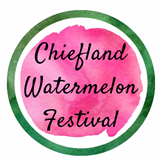 Saturday, May 29th, 2021 at 1-4 PM**Contestants will be given a specific participation time All contestants must live in one of the following counties:Alachua, Bradford, Columbia, Dixie, Gilchrist, Levy, Lafayette, Marion, Suwannee, Taylor or Union.Entry Fee is $50.00 to be paid by you or a sponsor received with your application.Entry Fee is nonrefundable. Photograph must accompany this entry form, must be at least 3x5, head shot preferred.  Photos will not be returned and will be used in local newspapers.  Please print child’s name and age legibly on the back of the photograph.  You may email a photo to CWC2013pageant@gmail.com clearly labeled with the contestant’s full name and age. ALL contestants ages 4 and up will be asked an on-stage question.  For further information please email: CWC2013pageant@gmail.com or call 352-317-0877full consent for photographs to be used in newspapers, magazines, television, or any legitimate advertising medium for the benefit of the Chiefland Watermelon Festival Contest. I, we, further understand that Chiefland Woman’s Club will not assume responsibility or liability for any injury sustained or loss incurred for any contestant in this contest. This serves as a release for any liability.  I/we further understand and agree to follow the MANDATORY COVID-19 Terms and Conditions in order to participate and/or attend the pageant.Please print legible – this form is used to introduce contestants on stageMail applications to:Please make checks payable to: Chiefland Woman’s ClubWatermelon PageantP. O. Box 1211 Chiefland, FL 236443 year old Girls – Watermelon Attire4-6 year old Girls – Watermelon Attire7-9 year old Girls – Watermelon Attire10-12 year old Girls – Pageant/Formal Wear13-15 year old Girls – Pageant/Formal WearI, we, the legal parent(s)/guardian(s) of, hereby giveParent/Legal Guardian’s SignatureDateName                First                                                     Middle                                                     LastAddress  Street                                             City                Zip code                                                                                                     City of ResidenceParents’ Names  Sponsor  Date of BirthAgeHair ColorEye ColorSiblings  Pets  SchoolGradeFavorite Color  Favorite Activities  Hobbies  Favorite Book or TV Character  Ages 7 & up - Career Goals  Contact Information:  *Contact Information:  ** Email address *Parent Home Telephone*Cell Phone